SKC TUFO Prostějov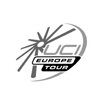 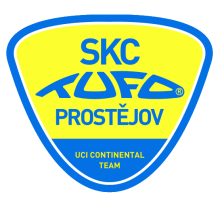 Kostelecká 4468/49, 796 01 Prostějov, česká republikaČeský pohár mládeže v omniuPořadatel:                   SKC Prostějov z.s.    			Datum konání: 		2. - 3. září 2017Místo konání: 		Velodrom Prostějov, Kostelecká 49Ředitel závodu:	Michal Mráček, tel. 775 656 960                                  e-mail: info@skcprostejov.czHlavní rozhodčí:		Richard Kratochvíl, tel 606 931 250Startují: 			žáci, žačky, kadeti, kadetky, junioři, juniorky, ženyPřihlášky:			Systémem www.cyklovysledky.cz  Kancelář závodu:         Klubovna SKC PV, velodrom 2.9. od 9:00 hod. Startovné:                   50 Kč všechny kategorie na 2 dnyStartovní čísla: 	Klubovna SKC PV, výdej bude ukončen 10:00 hod. Šatny a sprchy:	v prostorách velodromuUbytování:	Pořadatel nezajišťujePředpis:	Závodí se dle pravidel ČSC, ustanovení tohoto rozpisu celoročního rozpisu ČP pro rok 2017.  Každý závodník startuje na své nebezpečí. Pořadatel neručí za škody závodníkům vzniklé ani jimi způsobené. Lékařské zabezpečení:   Zdravotní zabezpečení BlažekRozpis byl schválen DK ČSC: v Olomouci, dne 17. 8. 2017, R. KratochvílProgram sobota 2. 9. 2017 10:00 hod.	Porada trenérů a opatrovatelů v klubovně SKC11:00 hod.žáci ml. 				Scratch   8 kol                                                                    žáci st. 				Scratch 10 kol                                                                    žačky + kadetky 			Scratch 10 kol                                                  kadeti 				Scratch 13 kol                                                                 juniorky + ženy			Scratch 17 koljunioři  				Scratch 25 kol                                                                  žáci  ml.  				Tempo race   8 kolžáci st.                                Tempo race 10 kolžačky + kadetky			Tempo race 10 kolkadeti				Tempo race 13 kol po 3 kolejuniorky + ženy			Tempo race 17 kol po 5 kolejunioři				Tempo race 25 kol po 5 kole16:00hodžáci  ml.  				Vylučovací závodžáci st.                                Vylučovací závod žačky + kadetky			Vylučovací závod kadeti				Vylučovací závod  po 3 kole á 2juniorky + ženy			Vylučovací závod  po 5 kole á 2junioři				Vylučovací závod  po 5 kole á 2žáci ml.				Bodovací závod jednotlivců na 20 kol á 5žáci st.                                Bodovací závod jednotlivců na 35 kol á 7                                                            žačky + kadetky  		Bodovací závod jednotlivců na 35 kol á 7kadeti 		  		Bodovací závod jednotlivců na 42 kol á 7juniorky + ženy			Bodovací závod jednotlivců na 49 kol á 7junioři				Bodovací závod jednotlivců na 70 kol á 7                                                                                                                                                                                           Vyhlášení proběhne po dojezdu poslední kategorie.Program neděle 3. 9. 2017 9:00 hod.                 žáci ml.				Italská vylučovacížáci st.                                Italská vylučovací žačky + kadetky  		Italská vylučovací kadeti				Italská vylučovací juniorky + ženy			Italská vylučovací junioři				Italská vylučovací žáci ml.				Dánský bodovací závod á 5 na 15 kolžáci st.				Dánský bodovací závod á 5 na 20 kolžačky + kadetky			Dánský bodovací závod á 5 na 20 kolkadeti				Dánský bodovací závod á 5 na 30 koljuniorky + ženy			Dánský bodovací závod á 5 na 30 koljunioři				Dánský bodovací závod á 5 na 40 kol žáci ml.+ žačky ml.     	bodovací závod jednotlivců na 20 kol á 5 žáci st.				bodovací závod dvojic        na 50 kol á 10 žačky st.+ kadetky		bodovací závod dvojic        na 30 kol á 10 kadeti				bodovací závod dvojic        na 70 kol á 10  juniorky + ženy			bodovací závod dvojic        na 50 kol á 10 junioři				bodovací závod dvojic        na 100 kol á 10Bodování dánského bodovacího závodu:2-1, 3-2-1, 5-3-2-1, 7-5-4-3, 9-7-6-5, 10-8-7-6, 11-9-8-7, 14-12-10-8Hodnocení druhého dne omnia: sčítá se umístění z jednotlivých závodů. V případě shodného počtu bodů rozhoduje lepší umístění v bodovacím závodě Dánském.Vyhlášení proběhne po dojezdu poslední kategorie.